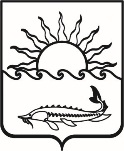 Р Е Ш Е Н И ЕСОВЕТА МУНИЦИПАЛЬНОГО ОБРАЗОВАНИЯПРИМОРСКО-АХТАРСКИЙ РАЙОНседьмого созываот 30 августа 2023 года                                                                                       № 345город Приморско-АхтарскО согласовании замены части дотации 
на выравнивание бюджетной обеспеченности 
муниципальных районов (муниципальных округов, 
городских округов) дополнительным нормативом отчислений 
в бюджет муниципального образования Приморско-Ахтарский район от налога на доходы физических лиц на 2024 год и на плановый период 2025 и 2026 годовВ соответствии со статьей 138 Бюджетного кодекса Российской Федерации Совет муниципального образования Приморско-Ахтарский район   РЕШИЛ:1. Согласовать замену части дотации на выравнивание бюджетной обеспеченности муниципальных районов (муниципальных округов, городских округов) из бюджета Краснодарского края дополнительным нормативом отчислений в бюджет муниципального образования Приморско-Ахтарский район от налога на доходы физических лиц:на 2024 год в размере 24,48 процента;на 2025 год в размере 24,17 процента;на 2026 год в размере 19,57 процента.К дополнительному нормативу отчислений в бюджет муниципального образования Приморско-Ахтарский район  от налога на доходы физических лиц в части суммы налога на доходы физических лиц, превышающей 650 тысяч рублей, относящейся к части налоговой базы, превышающей 5 миллионов рублей, применяется коэффициент, равный 0,87.2. Направить копию настоящего решения в министерство финансов Краснодарского края.3. Признать утратившими силу абзацы третий и четвертый пункта 1 решения Совета муниципального образования Приморско-Ахтарский район                                 от 31 августа 2022 года № 218 «О согласовании замены части дотации на выравнивание бюджетной обеспеченности муниципальных районов (муници-пальных округов, городских округов) дополнительным нормативом отчислений в бюджет муниципального образования Приморско-Ахтарский район от налога на доходы физических лиц на 2023 год и на плановый период 2024 и 2025 годов».4. Администрации муниципального образования Приморско-Ахтарский район разместить настоящее решение в сети «Интернет» на официальном сайте администрации муниципального образования Приморско-Ахтарский район и официально опубликовать настоящее решение в периодическом печатном издании.5. Контроль за исполнением настоящего решения возложить на постоян-ную депутатскую комиссию Совета муниципального образования Приморско-Ахтарский район по финансово-бюджетной политике, муниципальной собст-венности и экономическому развитию района.6. Настоящее решение вступает в силу со дня принятия, подлежит официальному опубликованию и применяется к правоотношениям, возника-ющим при составлении проекта и исполнения бюджета муниципального образования Приморско-Ахтарский район на 2024 год и на плановый период 2025 и 2026 годов.Председатель Советамуниципального образования Приморско-Ахтарский район____________________Е.А. КутузоваГлава муниципального образованияПриморско-Ахтарский район__________________М.В. Бондаренко